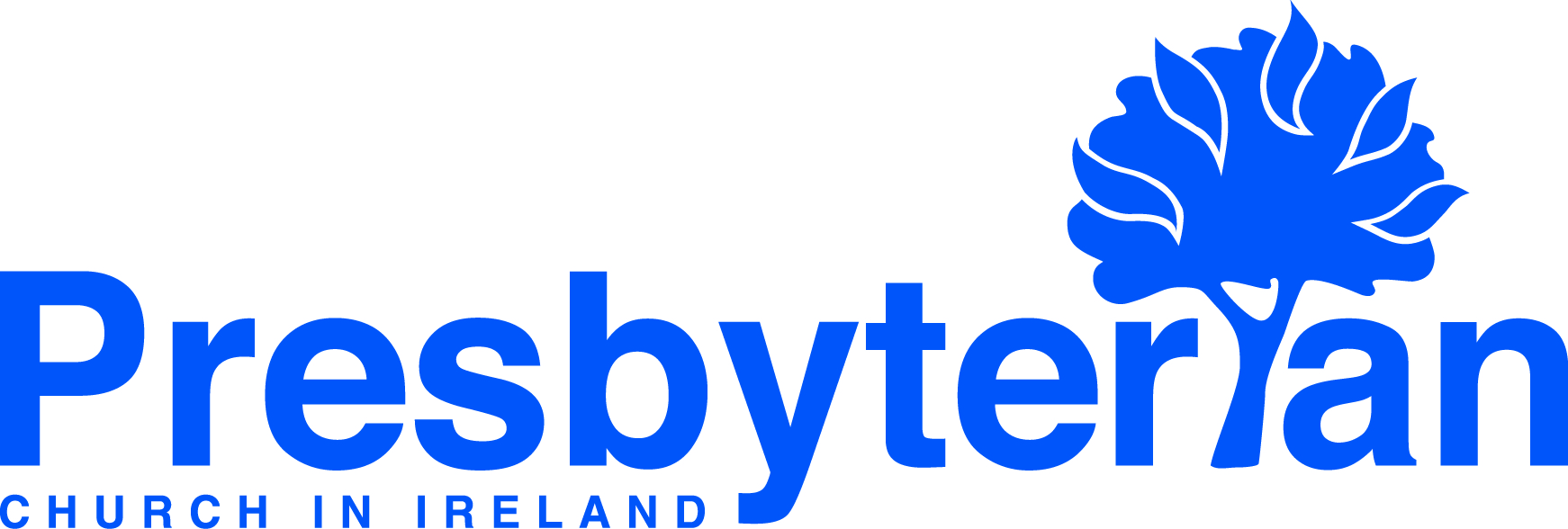 Let’s Pray Sun 27 Sept - Sat 3 Oct 2020